В Татарстане активно используются эскроу-счетаС момента вступления  в силу изменений в Федеральный Закон №214-ФЗ «Об участии в долевом строительстве» (с 1 июля 2018 года), Росреестром Татарстана зарегистрировано 1576 договоров участия в долевом строительстве с применением эскроу-счетов. 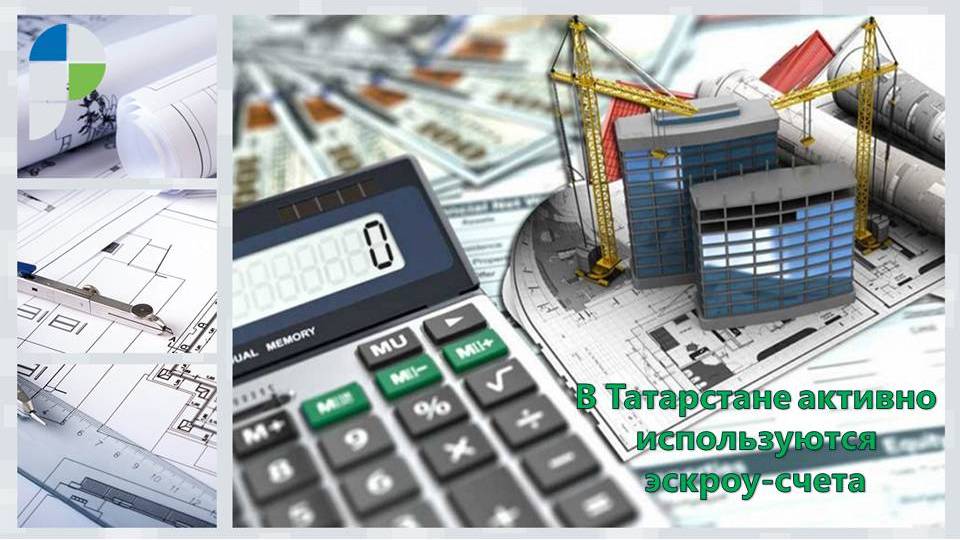 Как сообщила начальник отдела государственной регистрации недвижимости юридических лиц и договоров долевого участия Лилия Бурганова, всего на сегодняшний день в Татарстане строится 31 многоквартирный жилой дом с использованием механизма эскроу-счетов: 25 – в Казани, по два – в Набережных Челнах и Высокой Горе и по одному в Елабуге и Лаишево. При этом один многоквартирный дом, расположенный в Казани (ЖК Арт-Сити по ул.Ершова), был построен и сдан еще в конце прошлого года. Напомним, с 1 июля 2019 года застройщики больше не могут напрямую привлекать средства дольщиков на строительство жилых домов. Вместо привычной схемы ДДУ появились специальные банковские эскроу-счета, которые откроются для застройщиков только после завершения проекта. Исключение составляют объекты, строительство которых начато до 1 июля 2019 года и застройщиком в отношении такого объекта получено заключение контролирующего органа о соответствии определенным критериям по степени готовности объекта и количеству заключенных договоров долевого участия. В данном случае застройщикам предоставляется право на привлечение денежных средств участников долевого строительства без использования счетов эскроу по ДДУ. Цель принятого решения – обеспечить достройку жилых домов в тех случаях, когда завершить долевое строительство возможно по старым правилам, то есть без использования счетов эскроу.К сведениюЭскроу-счет – это специальный счет, на котором аккумулируются денежные средства граждан до завершения строительства дома. При этом денежные средства поступают не застройщику, а размещаются в банке на этом специальном счете-эскроу. Соответственно, деньги за приобретенные квартиры строительные организации смогут получить только после сдачи домов и государственной регистрации хотя бы одного права собственности в отношении многоквартирного дома. Если срок сдачи квартиры превышает шесть месяцев, то дольщик сможет вернуть свои деньги со счета в банке. Пресс-служба